Pôstne obdobieOPAKOVANIE1. Priraď správne odpovede1. Ktoré sú prikázané dni pokánia                                                 40 dní2. Popolcovou stredou sme začali                                                 zachovávame prísny pôst, nejeme mäso3. Na Veľkú noc oslavujeme                                                           obrátenie sa k Bohu a zmenu života4. Pôstne obdobie trvá                                                                    pôstne obdobie5. Pokánie znamená                                                                  každý piatok, popolcová streda, veľký piatok6. V pôstnom období sa vyhýbame                                                Ježišove Zmŕtvychvstanie7. V pôstnom období sa modlíme                                                  hlučným zábavám8. Na popolcovú stredu a Veľký piatok                                          bolestný ruženec a krížovú cestu2. Aké tri pokušenia mal Ježiš na púšti:1. ___________________________________________2. ___________________________________________3. ___________________________________________ 3. V pôstnom období  nás Cirkev vyzýva k modlitbe, k dávaniu almužny a k pôstu. Uveď ku každému príklad, ako to môžeme konkrétne žiť:Modlitba – kedy sa máme modliť _________________________________________________Almužna – dar, dobrý skutok. Aký?________________________________________________Pôst, zrieknuť sa niečoho čo mám rád alebo čo mi škodí __________________________________4. Pán Ježiš povedal: Doplň správne slová:  Otca,  obdivovali,  dobré skutkyDajte si pozor a nekonajte svoje ..................................pred ľuďmi, aby vás..................................., lebo nebudete mať odmenu u svojho ........................., ktorý je na nebesiach.Bolestný ruženec.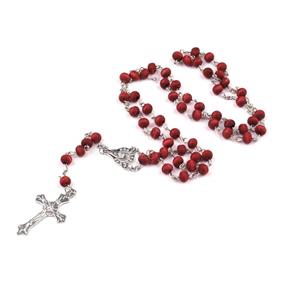 Ruženec poznáme radostný, bolestný, svetla a slávnostný. V pôstnom období sa modlíme bolestný ruženec, v ktorom rozjímame o Ježišovom utrpení.Bolestný ruženec:(modlí sa v utorok a piatok, v Pôstnom období aj v iné dni)Prosby k preddesiatku: a) … Ježiš, ktorý nech osvecuje náš rozum.                                                                                 b) … Ježiš, ktorý nech upevňuje našu vôľu.                                                                                   c) … Ježiš, ktorý nech posilňuje našu pamäť.Tajomstvá bolestného ruženca: 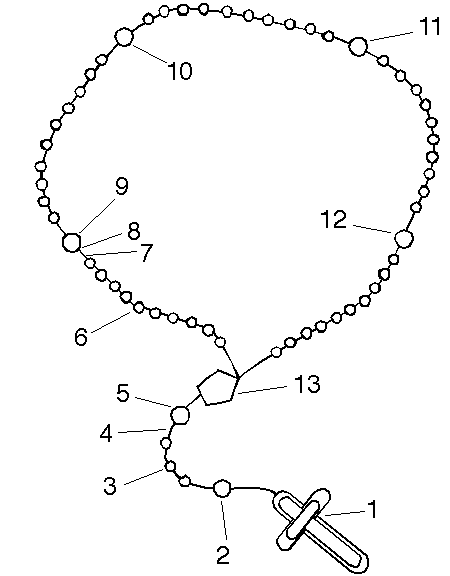 … Ježiš, ktorý sa pre nás krvou potil.… Ježiš, ktorý bol pre nás bičovaný.… Ježiš, ktorý bol pre nás tŕním korunovaný.… Ježiš, ktorý pre nás kríž niesol.… Ježiš, ktorý bol pre nás ukrižovaný. Ako sa modlíme ruženec:1. Verím v Boha2. Otče náš3. Tri krát Zdravas Mária + pridať prosbu k preddesiatku – viď vyššie4. Sláva Otcu5. Otče náš6. Zdravas Mária – 10 krát + prvé tajomstvo ruženca– viď vyššie7,8. Sláva Otcu, O Ježišu odpusť nám naše hriechy ...9. Nasleduje ďalší desiatok – Otče náš, 10xZdravas Mária, Sláva Otcu, Ó, Ježišu ...Svätý Don Bosco povedal:„Ruženec je modlitba, ktorou môžeme proti všetkým démonom pekla bojovať, zvíťaziť nad nimi a zničiť ich!“Nájdi si čas a každý deň sa pomodli aspoň jeden desiatok bolestného ruženca.